Publicado en Bilbao el 23/01/2019 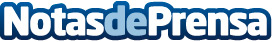 EDE Ingenieros cumple 25 años impulsando la eficiencia energética en la industriaCon su enfoque energético pueden conseguir ahorros hasta del 10% del consumo energéticoDatos de contacto:Servicios PeriodísticosNota de prensa publicada en: https://www.notasdeprensa.es/ede-ingenieros-cumple-25-anos-impulsando-la Categorias: País Vasco Ecología Recursos humanos Otras Industrias Innovación Tecnológica http://www.notasdeprensa.es